TURUN JA KAARINAN SEURAKUNTAYHTYMÄDiakoniakeskus, Puutarhakatu 22 20100 Turku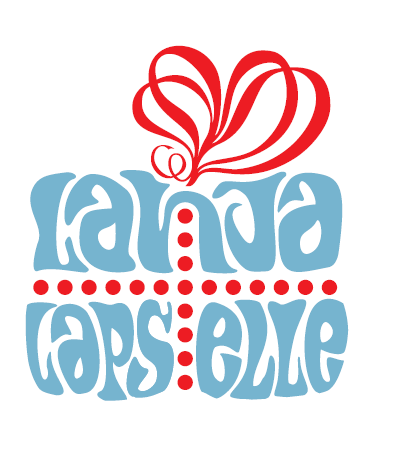 VAPAAEHTOISTYÖN SOPIMUSToimin Lahja Lapselle -keräyksessä vapaaehtoisenaTyötehtävä (kirjoita tai täytä Lyytissä): _________________________________________________________Olen tietoinen seurakunnan vapaaehtoistoiminnan periaatteista ja sitoudun toimimaan niiden mukaisesti. Sitoudun pitämään salassa kaikki vapaaehtoistoiminnassa tietoon saamani luottamukselliset tiedot, myös sen jälkeen, kun olen jäänyt pois kyseisestä toiminnasta.Sitoudun sopimaan muutoksista työntekijän kanssa.Suostun siihen, että tässä sopimuksessa olevia tietojani talletetaan ja säilytetään Diakoniakeskuksen vapaaehtoistyön rekisterissä. Minulla on halutessani oikeus tarkastaa rekisteristä kaikki minua koskevat tiedot ja pyytää niihin oikaisua.Vapaaehtoistyöstä ei makseta palkkaa. Minulle saa lähettää vapaaehtoisten tiedotuskirjeen vuoden ajan siitä, kun olen toiminut vapaaehtoisena.Minusta keräyksen aikana otettuja kuvia saa julkaista Turun ja Kaarinan seurakuntayhtymän somessa ja verkkosivuilla sekä Vapaaehtoistyö.fi -sivustolla.     KYLLÄ _____		EI ______päiväys ____./____._______________________________________		___________________________________allekirjoitus				nimen selvennys osoite:	___________________________________________________________________ 	____________________________________________________________________puh.	______________________ sähköposti ____________________________________syntymävuosi ______________________Vapaaehtoistoiminnan periaatteet Turun ja Kaarinan seurakuntayhtymän diakoniatyössä: PALKATTOMUUS: Vapaaehtoinen ei saa toiminnasta palkkaa. Tarvittaessa syntyvät matkakustannukset korvataan.TUKI: Vapaaehtoisella on oikeus säännölliseen työnohjaukseen. Työnohjausta järjestetään henkilökohtaisena sekä vertaisryhmässä. Vapaaehtoisella on aina tilanteen niin vaatiessa oikeus saada apua ja tukea vastaavilta työntekijöiltä.KOULUTUS: Vapaaehtoiset käyvät peruskurssin tai osallistuvat vastaavan sisältöiseen henkilökohtaiseen perehdytykseen. Eri tehtävissä toimiville vapaaehtoisille järjestetään tarpeen mukaan jatkokoulutusta ja virkistystilaisuuksia.SOPIMUS: Sopimuksessa määritellään tehtävät ja käytettävä aika vuodeksi kerrallaan. Sopimuksen allekirjoittanut vapaaehtoinen on vakuutettu. LUOTETTAVUUS: Vaikka vapaaehtoistoiminta on vapaata, se on myös vastuullista. Vapaaehtoisen tulee ilmoittaa vastaavalle työntekijälle hyvissä ajoin, mikäli hänen mahdollisuutensa hoitaa tehtävää muuttuvat. SUVAITSEVAISUUS: Toimintamme perustuu kristilliselle uskolle ja lähimmäisenrakkaudelle. Toimintaan ovat kuitenkin tervetulleita kaikki maailmankatsomuksesta ja kirkon jäsenyydestä riippumatta. Vapaaehtoisemme kunnioittaa kanssaihmisen itsenäisyyttä eikä yritä saada häntä omaksumaan omia maailmakatsomuksellisia, uskonnollisia tai poliittisia kantojaan.LUOTTAMUKSELLISUUS: Vapaaehtoisen käymät keskustelut ja hänen muutoin asiakkaasta saamansa tiedot ovat täysin luottamuksellisia ja pysyvät toiminnan sisällä. ASIALLILNEN KÄYTÖS: Vapaaehtoinen käyttäytyy asiallisesti ja toista ihmistä kunnioittavasti. Hänellä on myös oikeus odottaa, että häntä kohdellaan samoin.  